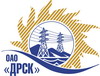 Открытое акционерное общество«Дальневосточная распределительная сетевая  компания»ПРОТОКОЛпроцедуры вскрытия конвертов с заявками участников ПРЕДМЕТ ЗАКУПКИ: открытый электронный запрос предложений право заключения Договора на выполнение работ для нужд филиала ОАО «ДРСК» «Электрические сети ЕАО» Резервирование кабельных линий 6/10 кВ Еврейской автономной области (закупка 1421 раздела 1.1. ГКПЗ 2014 г.).Плановая стоимость: 2 320 361,0 руб. без учета НДС. Указание о проведении закупки от 14.03.2014 № 61.ПРИСУТСТВОВАЛИ: постоянно действующая Закупочная комиссия 2-го уровня ВОПРОСЫ ЗАСЕДАНИЯ КОНКУРСНОЙ КОМИССИИ:В ходе проведения запроса предложений было получено 2 предложения, конверты с которыми были размещены в электронном виде на Торговой площадке Системы www.b2b-energo.ru.Вскрытие конвертов было осуществлено в электронном сейфе организатора запроса предложений на Торговой площадке Системы www.b2b-energo.ru автоматически.Дата и время начала процедуры вскрытия конвертов с предложениями участников: 14:00 благовещенского времени 01.04.2014Место проведения процедуры вскрытия конвертов с предложениями участников: Торговая площадка Системы www.b2b-energo.ruВ конвертах обнаружены предложения следующих участников запроса предложений:РЕШИЛИ:Утвердить протокол вскрытия конвертов с заявками участниковОтветственный секретарь Закупочной комиссии 2 уровня                                   О.А.МоторинаТехнический секретарь Закупочной комиссии 2 уровня                                        О.В.Чувашова            № 228/УР-Вг. Благовещенск01 апреля 2014 г.№Наименование участника и его адресПредмет и общая цена заявки на участие в запросе предложений1ООО "Энергосистема" (649014, Еврейская автономная область, г. Биробиджан, ул. Шолом - Алйхема, д. 79 А, офис 6)Предложение: подано 25.03.2014 в 06:55
Цена: 2 320 361,00 руб. (цена без НДС)2ООО "Электросервис" (ЕАО г. Биробиджан ул Миллера 8б)Предложение: подано 27.03.2014 в 08:17
Цена: 2 320 361,00 руб. (цена без НДС)